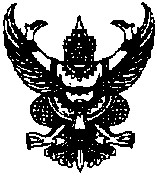            บันทึกข้อความ ส่วนราชการ โรงเรียน……………………………………….ที่     ………………………………………………			วันที่  ………………………………………………….เรื่อง   การทำสัญญาจ้างผู้ปฏิบัติงานธุรการโรงเรียน เรียน  ผู้อำนวยการโรงเรียน…………………………………………	ตามที่โรงเรียน.................................... ได้ทำบันทึกลงวันที่.................................. รายงานขอจ้างธุรการโรงเรียน  ตั้งแต่วันที่ ............................................... ถึงวันที่ 30 กันยายน ........................ รวม 12 เดือน โดยได้ทำบันทึกตกลงจ้าง            เลขที่............../............. ลงวันที่............................... ตั้งแต่เดือน...................... ถึง เดือน....................... รวม..............เดือน ในอัตราเดือนละ ................... บาท และสัญญาได้สิ้นสุดลงแล้ว นั้น	บัดนี้ ได้รับแจ้งอนุมัติเงินประจำงวด ตามหนังสือสำนักงานเขตพื้นที่การศึกษาประถมศึกษาระยองเขต 2         ที่ ศธ 04126/..............  ลงวันที่  .............................................. เป็นเงิน ......................บาท (.....................................)          เห็นควรทำสัญญา ตั้งแต่วันที่ ...........................................  ถึงวันที่ ........................................ รวม ............ เดือน ในอัตราเดือนละ .................... บาท	จึงเรียนมาเพื่อโปรดพิจารณา เห็นชอบโปรดลงนามในบันทึกตกลงจ้าง  	 	 	 		      ลงชื่อ……………….……..................……เจ้าหน้าที่   (..............................................)                                         					      ลงชื่อ……………….……..................……หัวหน้าเจ้าหน้าที่  					                (..........................................)	      - เห็นชอบ      - ลงนามแล้ว      ลงชื่อ...............................................                                                    			     (………………………………….)                           		    			              ตำแหน่ง ผู้อำนวยการโรงเรียน……………………….                                                                                      ……./……../………               